MLUVNICE – zopakuj si přívlastek shodný a neshodný1, učebnice str. 78 – 80 pročíst žluté rámečky, ústně projít všechna cvičení 2, PS str. 52 – 55/11b – všechna cvičení (vypracované odeslat na níže uvedený e-mail, bude oznámkováno)SLOH– referát (učebnice str. 135 – 136)3. slohová práce – pokračuješ ve vypracování slohové prácevypracovat referát o nějaké významné osobnosti (herec, zpěvák, politik, sportovec, spisovatel, vynálezce, vědec, …), zaměřit se na jeho život a dílo– vypracovat dle osnovy na str. 136 – žlutý rámeček, nebo dle učebnice 136/2na vypracování slohové práce máte čas do té doby, než se opět uvidíme ve škole – hned první den školy si práci vyberu – vypracujte na samostatný list papíruLITERATURA1, číst knihu – jakoukoliv2, vypracovat 3. mimočítankovou četbu – protože nemáte pracovní list, vypracujete na volný list papíru dle následující osnovy:  1, jméno autora2, název knihy 3, nakladatelství4, počet stran5, literární žánr6, hlavní postavy a jejich vlastnosti (aspoň 3 a vysvětlit je)7, jaká postava se ti nejvíc líbila a proč8, stručný děj (maximálně 10 vět – neopisovat z knihy)9, čím tě knížka oslovila, co by sis chtěl z knihy zapamatovat (opiš z knihy)10, komu bys knihu doporučil a pročZADANÉ ÚKOLY ODESLAT NEJPOZDĚJI DO PÁTKU (3. 4. 2020) NA E-MAILMluvniceZopakujeme si další větný člen – přívlastek. Nejprve si přečti žluté rámečky v učebnici s. 78 a 80 a přepiš si je do sešitu.Ústně si vypracuj tato cvičení z učebnice: 78/1 (u pravopisu si nezapomínej vše odůvodnit), 78/2, 79/4, 79/7, 80/2V PS vypracuj cvičení: 52/1, 53/3a, 4, 5, 6, 54/9,10a, 55/11aNásledujících 6 vět si přepiš do školního sešitu a urči jednotlivé větné členy (vždy začni základní skladební dvojicí). Používej zkratky – PO – podmět, PŘ – přísudek, Pt – předmět (nezapomínej uvést pád), Pks – přívlastek shodný, Pkn – přívlastek neshodný, Pu – příslovečné určení + druh (místa, času, způsobu atd.)  Vyfocený úkol pošli na e-mail radka.prskavcova@seznam.cz (do 5. 4.)Po      Př       Puč    PumPř. 	Děti odjely včera do Prahy.Štěkající pes stál u plotu.Pavel zapomněl učebnici zeměpisu ve škole.Včera jsem venku úplně promokl.Cesta lesem pro mě byla dlouhá a strašidelná.Karel celý den pracuje na domácích úkolech.Vyhřívá se tu jedovatá zmije.Sloh– referát (učebnice str. 135 – 136)3. slohová práce – pokračuješ ve vypracování slohové prácevypracovat referát o nějaké významné osobnosti (herec, zpěvák, politik, sportovec, spisovatel, vynálezce, vědec, …), zaměřit se na jeho život a dílo – vypracovat dle osnovy na str. 136 – žlutý rámečekna vypracování slohové práce máte čas do té doby, než se opět uvidíme ve škole – hned první den školy si práci vyberu – vypracujte na samostatný list papíru, můžete i jako prezentaci v powerpointuLiteratura – pokračuj v četbě, na facebookovou skupinu jsem Vám nahrála čtenářský list. Připomínám, neopisuj obsah z obalu knihy – soustřeď se na vlastní čtenářský zážitek.Pokud Vám nebude cokoli jasné, ptejte se. Na maily reaguji téměř okamžitě, popřípadě využívejte facebookovou skupinu a messenger . Nejprve si přečti tyto stránky v učebnici   99-102. Čti poctivě i informace na stranách. Tentokrát po Vás nebudu chtít nic posílat, věřím, že své úkoly plníte poctivě. Pokud byste něčemu nerozuměli, stačí mi napsat, kontakt máte .Do sešitu si napiš odpovědi na otázky:Emancipace ženVysvětli pojem emancipace.Z jakých důvodů ženy začínaly bojovat za své zrovnoprávnění?Jaká byla tradiční společenská role ženy?Co je to věno?Proč byly mezi manžely časté větší věkové rozdíly?Kdo byly sufražetky?Kdy získaly volební právo ženy v USA, Velké Británii a v Čechách?Která česká spisovatelka byla průkopnicí ženského vzdělávání u nás?Kontakt: email sulanova@skolanavalech.cz	  WhatsApp 731557682POZOR!  Úterý v 10h online doučování přes WhatsApp MATEMATIKA	 Čtvrtek v 10h online doučování přes WhatsApp FYZIKA	-napište mi den předem, kdo se zúčastní, vytvoříme skupinu ;-)Tento týden si zopakujeme násobení mnohočlenůTeorii najdeš:	 v učebnici č.1 (žlutá) na str.58nebo na tomto videu: https://cs.khanacademy.org/math/8-trida/xa6c32d514c48657d:vyrazy/xa6c32d514c48657d:nasobeni-dvojclenu-a-mnohoclenu/v/multiplying-binomials?modal=1Příklady k procvičování jsou v pracovním sešitě (růžový) na str.44ÚKOL:1) 	2)	3)	4)	5)	6)	7)	8)	9)	Tyto příklady vytiskni, nebo vypracuj do sešitu, vyfoť a pošli mi na WhatsApp či email. Úkol je na známky.POZOR!  Úterý v 10h online doučování přes WhatsApp MATEMATIKA	 Čtvrtek v 10h online doučování přes WhatsApp FYZIKA	-napište mi den předem, kdo se zúčastní, vytvoříme skupinu ;-)Výpočet práce na kladkostroji a nakloněné rovině:Přečti si kapitolu 1.3 v učebnici č.5 str.12-14Na str.14 odpověz na otázky 1 a 2 u sovičky (do sešitu)Na str.14 vypočítej příklad 2 u kalkulačky (do sešitu)Práci v sešitě vyfoť a pošli mi na email či WhatsAppAhoj studenti,VŠEM, co poslali minulý úkol, MOC děkuji! Popasovali jste se s tím skvěle. Nejdokonalejší fotodokumentaci ošetření tepenného krvácení mi poslal Matouš (skvěle také Terka, Filip!). A nejvíc mě pobavil Mára  Děkuji a posuďte sami.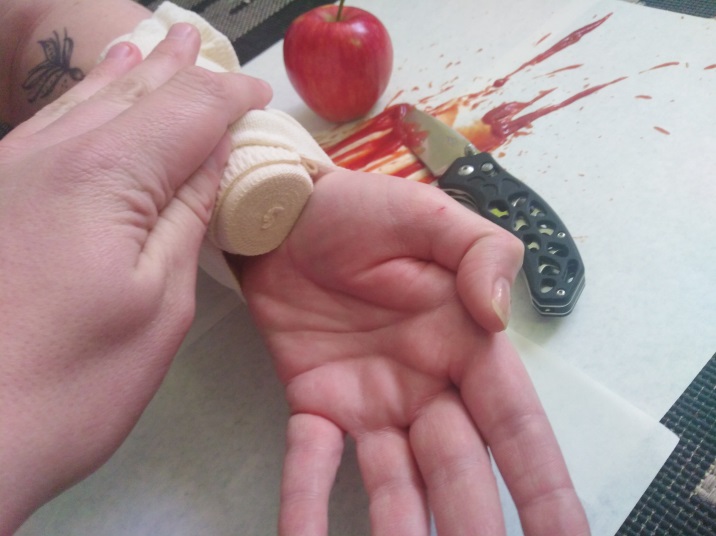 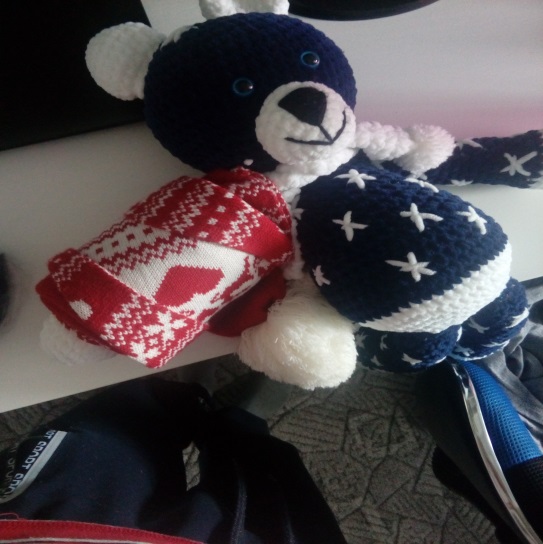 A dnes ještě pokračujeme v oběhové soustavě, zaměření na srdce  Pastelka říká druhé pastelce: „Vědma mi říkala, že zatím to tak nevypadá, ale po zbytek života…… (dokončení je v PL)“:1.úkol PL:Nejvíce nebezpečné je tepenné……(7/3) krvácení, kdy ………………..(4/2) stříká z rány. Je pak nutné stlačit ……………………... (7/7) bod na tepně, přiložit …………………………………… (12/9) a zavolat na ………………… .Srdce se pravidelně stahuje, funguje tedy jako ……………………… (5/2).Srdce je tvořeno ……………………………………. (7/3) svalovinou.Rozlišujeme 2 srdeční ozvy - …………………………………….. a …………………………………………. .Při diastole dochází k ………………………………… (8/6), zatímco při systole dochází ke ………………… (5/2 a 5).Srdce se stáhne průměrně …………………… za minutu.Při 1 stahu srdce vypudí asi …………………. ml krve.To znamená, že za 1 minutu projde srdcem všechna krev v našem těle, tedy cca ………….. litrů (3/1).Srdce dělíme na ……………………… a ……………………. polovinu a každá polovina obsahuje dvě části …………………………………….. a …………………………. .Důležitou součástí srdce jsou …………………………………., které usměrňují proud krve jedním směrem a nedovolují tak krvi ……………………………….. (7/2) zpátky.Rozlišujeme 2 krevní oběhy, a to …………………………………… a ……………………………………… .Největší tepna se nazývá ………………………… vede krev směrem ……………………… srdce.Ucpáním či jiným poškozením …věnčitých.. tepen, které vyživují  srdce hrozí …………Mozková mrtvice nastává, když jsou poškozeny …………………………………..Kornatěním cév na dolních končetinách vznikají tzv. ……………………………………………….Vysoký krevní tlak je od ………………………………… a výše.2. úkol praktický: Měření tepové frekvence (můžeš zapojit i někoho z rodiny a porovnat) Spočítej si počet tepů (měříš třemi prsty na vřetenní tepně) za minutu nejprve v klidu (měř 30 s pak vynásob 2), výsledek zapiš – klidová tepová frekvence TF (klid)= ………Udělej 20 angličáků/dřepů (rodiče 10) a opět ihned měř tep a zapiš – TF (námaha) = ……..Uveď, po kolika minutách dojde ke zklidnění a navrácení se na původní TF (klid)? t = …………Vše vyplněné prosím pošli do pátku na pa.hlad@seznam.cz. Mějte se pěkně a nezapomeňte si okysličovat mozkové buňky na čerstvém vzduchu, ať nedopadneme jako ta pastelka  Pavla Pluhařová.SEVERNÍ EVROPADo severní Evropy patří tyto státy: (napiš k nim hlavní města a zem.souřadnice)Norsko –				Dánsko -Švédsko –				Finsko –Island –Jsou to státy s vysokou životní úrovní. Jsou to státy, které leží na …………….Evropy. Jejich podnebí spadá do ………………………a …………………………….podnebného pásu. Silně jsou ovlivněny …………………………………mořským proudem. Díky němu nezamrzá Norské moře a může sloužit k námořní přepravě nerostný surovin. V těchto státech je patrná činnost ledovců. Například hluboké zátoky v norském pobřeží, které se nazývají …………………………………nebo ledovcová jezera (např.:……………………..…………………………………………….).V prakticky celé oblasti rozsáhlé lesy (tajga). Papírenský, dřevozpracující, nábytkářský průmysl.Island – geotermální energieNorsko – vodní elektrárnyDánsko – větrné elektrárnyNorsko – těžba ropyŠvédsko – těžba železné rudy – zpracovávají kvalitní ocelDánsko – silně zemědělsky založený stát – tradiceAž budeš mít hotový tento pracovní list, vyfoť mi ho, nalep si ho do sešitu a podívej se na tyto odkazy:https://www.youtube.com/watch?v=R6niTG7uPV4https://www.youtube.com/watch?v=9ybHanRw80khttps://www.youtube.com/watch?v=1_SXklNiB0s   - tento odkaz se týká polární záře, což je úkaz typický pro severní oblasti. Polární záře vzniká erupcí na Slunci. Sluneční prach se dostane do vesmíru a naše magnetické pole u severního pólu si ho přitáhne. Prolétá atmosférou a krásně zbarvuje oblohu.V průběhu domácího vyučování budete v podstatě jen opakovat/prohlubovat si probranou látku.  !!!!Dříve než se pustíte do pracovního listu!!! si látku procvičíte/zopakujete v cvičeních uvedených v odkazech (na internetu) + quizlet. Pracovní list jen shrnuje, co jste tam opakovali.Učiteli pak zašlete pracovní list (stačí vyfotit) na jeho e-mailovou adresu. Pokud při procvičování i tak zjistíte, že si nejste úplně jistí, jak ta gramatika funguje, doporučuji nalistovat v sešitě, pokud to není možné, v pracovním sešitě na konci je shrnutí gramatiky + příkladové věty. 1, Opakování látky:Vypracovat si dvě zbylá cvičení (EVERY DAY ENGLISH a TEST) z Project English Fourth Edition Level 3,z Unit 6 na stránce:https://elt.oup.com/student/project/level3/unit06/?cc=cz&selLanguage=cs(AUDIO vám umožní opakovat si a procvičovat výslovnost, jsou to poslechy z učebnice)Stránka funguje i na mobilních telefonech, k některým cvičením budete potřebovat sluchátka nebo reproduktory (zvuk).Slovíčka k šesté lekci procvičíte zde:https://quizlet.com/443216174/project-3-unit-6-flash-cards/Vypracovat pracovní list a ten pak odeslat do 3. 4. 2020 svému učiteli na jeho e-mailovou adresu:Pracovní list Anglický jazyk do 3. 4. 2020Jméno a příjmení:________________________, třída:____________________1, Doplň správné slovo do vět: Použij must/mustn’t nebo don’t have toExample:             No, don’t do that! You ________ touch the pictures.                              You mustn’t touch the pictures.It isn’t necessary. She___________________watch the whole film.It is necessary. Do it!You_________________________study harder. Don’t do it!You__________________________ speak now.It isn’t  necessary. You________________________cook the dinner.2, Napiš 3 zdravotní problémy a utvoř raduExample:  I’ve got a headache. - You shouldn’t play computer games all day                  __________________________________________________________________________________________________________________________________________________________________________________________b) _____________________________________________________________________________________________________________________________c)_________________________________________________________________Dobrý den PřáteléDěkuji těm, co poslali vypracované zadání. Btw. soubory prosím pojmenujte svým jménem, dost mi to usnadní práci. Jelikož školy zůstanou ještě asi nějaký čas zavřené, budeme pokračovat v opakování věcí, o kterých jsme už mluvili a které tudíž znáte ;)Otázek jsem vám dal co nejméně, pokuste se na ně ale odpovídat co nejpodrobněji a odpovědi rozvádějte.Referáty pište svými slovy a ne Ctrl+C Ctrl+V z wikipedie. Pokuste se alespoň najít jiné, méně známé zdroje, aby mě to hned nepraštilo do očí (některé texty z wikipedie už poznám zpaměti). Vypracované úlohy posílejte na email: marek.dosek@seznam.cz--------------------------------------------------------------------------------------------------------------------------------------Opakování „vzduch“Tentokrát bude naše domácí opakování založeno na následujícím dokumentu: (pokud nemáte k dispozici PC s internetem, nezoufejte, myslel jsem i na vás)https://www.youtube.com/watch?v=zP__ksmsTtgZkuste vysvětlit následující problémy:Vysvětli, co byla teorie flogistonu. Co vysvětlovala?Kdo tuto teorii vyvrátil?Jaký plyn objevil Joseph Priestley pomocí experimentu s myší? Co s tou myší prováděl?Napiš vzorec molekuly plynu, kterou Joseph Priestley objevil.Pokud si nemůžete pustit dokument na youtube, otevřete si učebnici na straně 30 - kapitola vzduch.Bavili jsme se, že vzduch (atmosféra) je složen z několika plynů. Pomocí učebnice zkus odpovědět na následující otázky:Z jakých plynů je složen vzduch?Jsou v atmosféře přítomny pouze plyny?Jak se do zemské atmosféry dostal kyslík?Zkuste provést experiment popsaný na straně 30 (do čisté sklenice nalijte vychlazenou vodu nebo limonádu, je to jedno) a pozorujte. Co se děje na stěně sklenice? Vysvětli.A opět prémiové otázky pro zvídavé:Zkus vysvětlit, jak funguje skleníkový efekt.Vypracované zadání zasílejte do neděle 5.4.2020.1. Napiš příteli o své rodině2. Nová slovní zásoba PS str.63/613. Was machst du und deine Freunde gerne? -Napiš minimálně 10 vět !PředmětČeský jazykČeský jazykVyučující 8. ALucie Valuškoválucie.valuskova@seznam.czPředmětČeský jazykČeský jazykVyučující 8. BRadka Prskavcová radka.prskavcova@seznam.czPředmětDějepisDějepisVyučující 8. ABRadka Prskavcová radka.prskavcova@seznam.czPředmětMatematika Matematika Vyučující 8. ABMarie Šulanová  sulanova@skolanavalech.czWhatsApp (731557682) možnost domluvit online konzultaciPředmětFyzikaFyzikaVyučující 8. ABMarie Šulanová  sulanova@skolanavalech.czWhatsApp (731557682) možnost domluvit online konzultaciPředmětPřírodopisPřírodopisVyučující 8. ABPavla Pluhařová    pa.hlad@seznam.czPředmětZeměpisZeměpisVyučující 8. APavla Pluhařová    pa.hlad@seznam.czVyučující 8. BJana Veselá    vesela@skolanavalech.czPředmětAnglický jazyk  Anglický jazyk  Vyučující 8. ABŠárka Kánskákanska@skolanavalech.czVyučující 8. ABJana Muhlfeitová muhlfeitova@skolanavalech.czPředmětChemie Chemie Vyučující 8. ABMarek Došek  marek.dosek@seznam.czPředmětNěmecký jazyk Německý jazyk Vyučující 8. ADana Brejníková brejnikova@skolanavalech.czPředmětNěmecký jazyk Německý jazyk Vyučující 8. BAndrea Jíšová  jisova@skolanavalech.czUčebnice Pracovní sešitŠkolní sešit / čtvrtkaStr. 54 cv. – popsat obrázek, číci, co komu patří, příbuzenstvo + napsat krátký text o rodině – 5 větSlovní zásoba povolání – mají nalepeno v sešitě – naučit se zpamětiStr. 54 cv. 11 a – přečíst a přeložit – ústně Opakovat sl. zásobu str. 55Vytvořte na čtvrtku přehled 10 povolání a popište je – cca 3 věty. – viz učebnice str. 55 cv. 13Str. 55 /14b + obrázek počítač doplnit chybějící písmena do textuPřepsat text ze str. 55 – v PC s doplněným textemUčebnicePracovní sešitŠkolní sešit / čtvrtkaStr. 58 cv. 1 přeložit pomocí slovníkuStr. 63 – naučit se slovní zásobuPřepsat slovní zásobu ze str. 58/1 a přeložitPředmětRuský jazyk Ruský jazyk Vyučující 8. ABOlga Kozik kozik@skolanavalech.czUčebnice Pracovní sešitŠkolní sešit / čtvrtkaOpakování časování sloves – číst, žít, hovořit, zabývat se, psát, chodit a nepravidelného slovesa chtít –  lekce 7.Str. 59 cv. 8aZopakovat druhy sportů a hudebních nástrojůZ učebnice str. 107 cv.4.2a doplnit a přepsatPřečíst celý text str. 109 – vyhledat neznámá slovíčka a přepsat je do školního sešitu a přeložit pomocí slovníkuStr. 61 cv. 11,12Naučit se slovní zásobu str. 114UčebnicePracovní sešitŠkolní sešit / čtvrtkaPřečíst články na str. 113Str. 65/ 1a, bNapsat podobný text dle článků na str. 113 o sobě